 The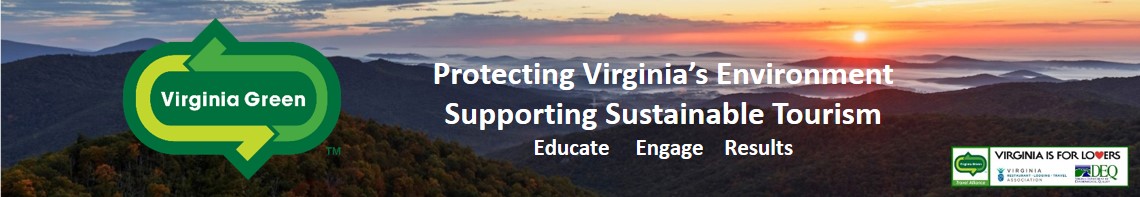 Virginia Green Travel Chapters Program      Virginia Green 2022 CHECKLIST FOR VIRGINIA GREEN TRAVEL CHAPTERSVirginia Green program will provide an annual update on how many certified Virginia Green partners are in your region / locality, including any award-winning facilities.  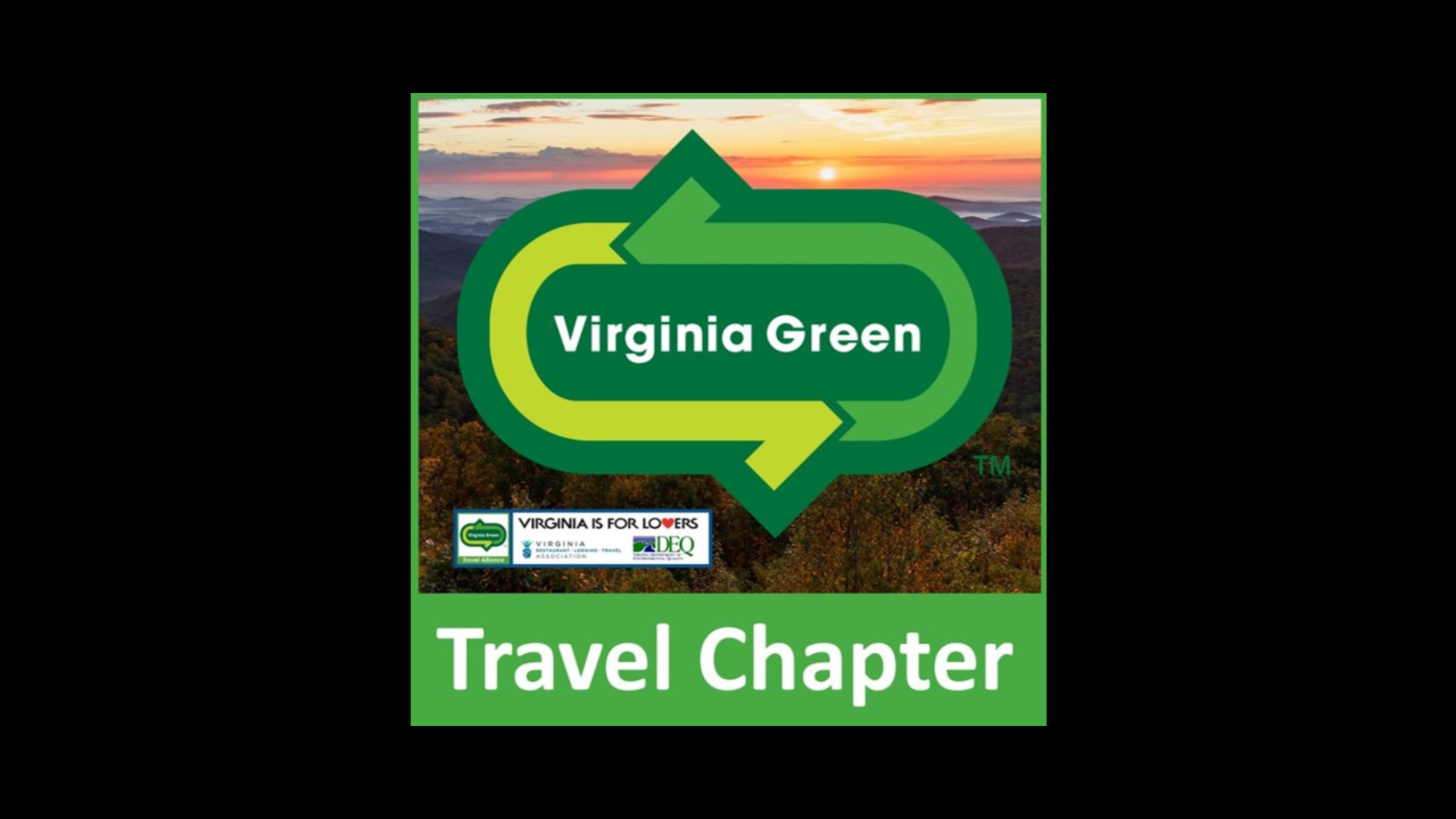 Chapters will be asked to fill out this simple checklist annually, and it can serve as your “chapter plan” for that year.  Virginia Green program staff will follow up to discuss ideas for reaching goals and assisting with plan implementation in any way that it can.CHAPTER NAME: _____________________________________________________ CHAPTER CONTACT PERSON(s):_________________________________________CONTACT PH#/Email: __________________________________________________ORGANIZATIONS INVOLVED: _____________________________________________Baseline # of Participants in Your Chapter ______________________ (This will be updated annually / provided by Virginia Green program staff)GOAL(s) for 2022:  Increase # of participants overall by: _______________________Increase #’s in specific sectors:__Hotels / Lodging by # _____ __Restaurant participants by # _____ __Attractions by # _____ __Festivals / Events by #: _____ __Other / Details: __________________________________________________ 	_________________________________________________________________Improve the “quality” of green practices by chapter participants through educational events or partnerships with local environmental groups. Details? HOW To Get There (Please check areas of interest):Co-host a workshop for recruitment.  Virginia Green staff will contact you and plan a workshop that involves existing Virginia Green partners and engages other green-minded businesses.Website Promotion of Your Chapter Use Virginia Green logo with links that allow for visitors to search through the VirginiaGreenTravel.org Create a webpage that lists the Virginia Green participants in your region and that your region is a recognized “Virginia Green Travel Chapter”. Provide details on your general plans for helping to market your community as a “Virginia Green Travel Destination”.Other (details):________________________________________________________Publications, E-Newsletters, Social Media, etc. Details: _______________________________________________________________________ Encouraging Festivals & Events in your community to become “Virginia Green Travel Events”  Details: _______________________________________________________________________ Referrals to Virginia Green good local candidates to join as new partners.  Referrals make it easy sell for us to help them become Virginia Green.Details: _______________________________________________________________________ Reach Out to Local Sustainability Programs and Organizations within your community to let them know that your chapter exists and that your Virginia Green Travel partners are ready to complement existing efforts to make your community more sustainable.  Details: _______________________________________________________________________Bicycle-Friendly Tourism / Communities.  Linking Virginia Green participants with local efforts to support and expand biking opportunities.  Details: _______________________________________________________________________Green Getaways & Packages.  Work to link 2 or more local Virginia Green Travel partners together to entice green-minded visitors to your region by register them as a Virginia Green Getaway or perhaps even an official Virginia Green Travel Package.   Details: _______________________________________________________________________ Other?:_______________________________________________________________Please Email this form to VirginiaGreenTA@gmail.com or call 804.986.9119 with any questions.